TELEKOMUNIKACIJSKE USLUGE I USLUGE MOBILNE TELEFONIJE ZAJEDNO S UREĐAJIMAUz prioritetnu skupinu robe (nabave uredske i informatičke opreme), prioritetna skupina usluge za postupak ZeJN su telekomunikacijske usluge i usluge mobilne telefonije s uređajima, koja će biti u skladu s tehničkim specifikacijama elektroničke opreme (energetska učinkovitost, nepostojanje ili minimalna količina materijala opasnih za zdravlje i okoliš, reciklirano i/ili biorazgradivo pakiranje, sastav uređaja mora biti rastavljiv kako bi se materijal mogao reciklirati i dr.). Za telekomunikacijske i mobilne usluge s uređajima uzimaju se sljedeća osnovna mjerila: punjači za mobilne uređaje moraju biti energetski učinkoviti (između 0,3 W i 8 W nazivne snage za vrijeme punjenja te imati maksimalni stand-by gubitak od 0,25 W)obavezni priručnik za telefonske i mobilne uređaje koji mora sadržavati upute o energetskim uštedama pri korištenju mobilnih uređajaobavezna kupnja modela telefonskih i mobilnih uređaja koji ne sadržavaju materijale visoko rizične za zdravljepakiranje mora biti od recikliranog materijalamobilni i telefonski uređaji trebaju biti lako rastavljivi radi lakše reciklažeuključivanje zamjenskih komponenti za produženje životnog vijeka mobilnog i telefonskog uređaja.Telekomunikacijski i mobilni uređaji – Lista provjereMjerilaDokazIspunjeno 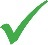 Nije ispunjeno 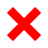 Nejasno ( )Tehničke specifikacijeTehničke specifikacijeTehničke specifikacijeTelefonski i mobilni uređaji koji ne sadržavaju materijale visoko rizične za zdravlje:- R40, 45, 48 (kancerogene tvari) (ili H351, H350, H372i)- R60 (mogu uzrokovati impotenciju) (ili H360F)- R50/53 (otrovni za vodene organizme) (ili H400, H410)- R61 (mogu uzrokovati štetu nerođenom djetetu) (ili H360D)Primjeri odgovarajućih eko-oznaka: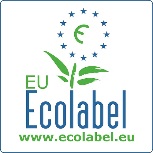 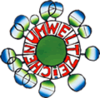 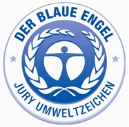 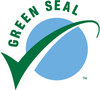 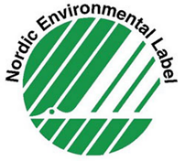 Ili:Tehnička dokumentacija proizvođača s istovrijednim mjerilimaPunjači za mobilne uređaje moraju biti 
energetski učinkoviti (između 0,3 W i 8 W nazivne snage za vrijeme punjenja te imati maksimalni stand-by gubitak od 0,25 W)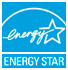 Obavezni priručnik za telefonske i mobilne uređaje mora sadržavati upute o energetskim uštedama pri korištenju mobilnih uređajaPregled priručnika Dodatni bodoviDodatni bodoviDodatni bodoviPakiranje mora biti od recikliranog materijalaUvjeti ugovaranjaUvjeti ugovaranjaUvjeti ugovaranjaJamstvo na 3 godinePrimjeri odgovarajućih eko-oznaka: